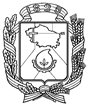 АДМИНИСТРАЦИЯ ГОРОДА НЕВИННОМЫССКАСТАВРОПОЛЬСКОГО КРАЯПОСТАНОВЛЕНИЕ26.05.2020                                  г. Невинномысск                                         № 757О внесении изменений в муниципальную программу«Развитие образования в городе Невинномысске», утвержденную постановлением администрации города Невинномысскаот 15.11.2019 № 2137В соответствии с Порядком разработки, реализации и оценки эффективности муниципальных программ города Невинномысска, утвержденным постановлением администрации города Невинномысска от          14 апреля 2016 г. № 710, Методическими указаниями по разработке, реализации и оценке эффективности муниципальных программ города Невинномысска, утвержденными постановлением администрации города Невинномысска от 08 июня 2016 г. № 1146, постановляю:1. Внести изменения в муниципальную программу «Развитие образования в городе Невинномысске», утвержденную постановлением администрации города Невинномысска от 15.11.2019 № 2137                             «Об утверждении муниципальной программы «Развитие образования в городе Невинномысске», согласно приложению к настоящему постановлению.2. Разместить настоящее постановление на официальном сайте администрации города Невинномысска в информационно-телекоммуникационной сети «Интернет».3. Контроль за исполнением настоящего постановления возложить на первого заместителя главы администрации города Невинномысска                         Олешкевич Т.А.Глава города НевинномысскаСтавропольского края                                                                    М.А. МиненковПриложениек постановлению администрациигорода Невинномысскаот 26.05.2020 № 757ИЗМЕНЕНИЯ,которые вносятся в муниципальную программу «Развитие образования в городе Невинномысске», утвержденную постановлением администрации города Невинномысска от 15.11.2019 № 21371. В паспорте муниципальной программы «Развитие образования в городе Невинномысске» (далее – программа):1.1. Позицию «Целевые индикаторы программы» дополнить абзацем следующего содержания:«доля муниципальных дошкольных образовательных организаций, в которых выполнены мероприятия по благоустройству территорий, в общем количестве территорий муниципальных дошкольных образовательных организаций».1.2. В позиции «Объемы и источники финансового обеспечения программы»:цифры «3352736,08» заменить цифрами «3398329,89»;цифры «1979401,81» заменить цифрами «2018935,73»;цифры «707407,55» заменить цифрами «746941,47»;цифры «1373334,27» заменить цифрами «1379394,16»;цифры «498619,45» заменить цифрами «504679,34».1.3. В позиции «Ожидаемые конечные результаты реализации программы»:в абзаце девятом цифры «1,4» заменить цифрами «1,48»;дополнить абзацем следующего содержания:«увеличение доли муниципальных дошкольных образовательных организаций, в которых выполнены мероприятия по благоустройству территорий в текущем году, в общем количестве территорий муниципальных дошкольных образовательных организаций до 3,13%».2. В приложении 1 «Сведения об индикаторах достижения целей программы и показателях решения задач подпрограмм муниципальной программы «Развитие образования в городе Невинномысске» к программе: 2.1. Строку 2.6 изложить в следующей редакции:«».2.2. В строке 2.8 в графе 6 цифры «40,63» заменить цифрами «46,88».2.3. В строке 2.12 в графе 6 цифры «1,42» заменить цифрами «1,48».2.4. Дополнить строкой 2.16 следующего содержания:«».2.5. В строке 3.2.2 в графе 6 цифры «13» заменить цифрами «15».2.6. Дополнить строкой 3.2.4 следующего содержания:«».2.7. Строку 4.3.2 изложить в следующей редакции:«».3. В приложении 2 «Перечень ведомственных целевых программ, основных мероприятий муниципальной программы «Развитие образования в городе Невинномысске» к программе дополнить строкой 1.1.2.4 следующего содержания:«».4. Объемы финансового обеспечения муниципальной программы «Развитие образования в городе Невинномысске» к программе изложить в редакции, согласно приложению 1 к настоящим изменениям.5. Объемы финансового обеспечения муниципальной программы «Развитие образования в городе Невинномысске» за счет средств бюджета города Невинномысска к программе изложить в редакции, согласно приложению 2 к настоящим изменениям.6. В приложении 5 «Сведения об источнике информации и методике расчета индикаторов достижения целей программы и показателей решения задач подпрограмм муниципальной программы «Развитие образования в городе Невинномысске» к программе: 6.1. Строку 1.2.6 изложить в следующей редакции:«».6.2. Дополнить строкой 1.2.16 следующего содержания:«».6.3. Дополнить строкой 2.2.4 следующего содержания:«».6.4. Строку 3.3.2 изложить в следующей редакции:«».7. В подпрограмме «Развитие дошкольного образования в городе Невинномысске» (далее – подпрограмма) муниципальной программы «Развитие образования в городе Невинномысске» к программе: 7.1. В паспорте подпрограммы:7.1.1. Позицию «Показатели подпрограммы» дополнить абзацем следующего содержания:«количество МДОУ, в которых выполнены мероприятия в текущем году по благоустройству территории».7.1.2. В позиции «Объемы и источники финансового обеспечения подпрограммы»:цифры «1557616,95» заменить цифрами «1585922,99»;цифры «883041,26» заменить цифрами «906791,52»;цифры «286088,83» заменить цифрами «309839,09»;цифры «674575,69» заменить цифрами «679131,47»; цифры «240823,03» заменить цифрами «245378,81».7.2. Позицию «Ожидаемые конечные результаты реализации подпрограммы» дополнить абзацем следующего содержания:«соответствие территорий МДОУ требованиями СанПиН».7.3. Раздел подпрограммы «Характеристика основных мероприятий подпрограммы» дополнить абзацем следующего содержания:«Основное мероприятие 7: благоустройство территории МБДОУ № 9.Результат выполнения мероприятия – устройство шести беседок на территории МБДОУ № 9.».8. В паспорте подпрограммы «Развитие общего и дополнительного образования в городе Невинномысске» муниципальной программы «Развитие образования в городе Невинномысске» к программе в позиции «Объемы и источники финансового обеспечения подпрограммы»:цифры «1661710,90» заменить цифрами «1677949,95»;цифры «1096360,55» заменить цифрами «1112144,21»;цифры «421318,72» заменить цифрами «437102,38»;цифры «565350,35» заменить цифрами «565805,74»;цифры «211142,10» заменить цифрами «211597,49».9. В паспорте подпрограммы «Обеспечение реализации программы» муниципальной программы «Развитие образования в городе Невинномысске» к программе в позиции «Общий объем финансового обеспечения за счет средств бюджета города на реализацию подпрограммы»:цифры «133408,23» заменить цифрами «134456,95»;цифры «46654,32» заменить цифрами «47703,04».Первый заместитель главыадминистрации города Невинномысска                                          В.Э. Соколюк«ОБЪЕМЫфинансового обеспечения муниципальной программы«Развитие образования в городе Невинномысске»                                                                                                                                  ».Приложение 2к изменениям, которые вносятся в муниципальную программу«Развитие образования в городе Невинномысске», утвержденнуюпостановлением администрации города Невинномысскаот 15.11.2019 № 2137«ОБЪЕМЫфинансового обеспечения программы «Развитие образования в городе Невинномысске» за счет средств бюджета города Невинномысска                                                                                                                                  ».123456782.6.Доля зданий муниципальных общеобразовательных учреждений и учреждений дополнительного образования, в которых выполнены мероприятия в текущем году, направленные на поддержание и совершенствование материально - технической базы в соответствии с нормами СанПиНа, в общем количестве зданий муниципальных общеобразовательных учреждений и учреждений дополнительного образования, на конец календарного годапроценты20,0033,3323,5335,2935,29123456782.16.Доля муниципальных дошкольных образовательных организаций, в которых выполнены мероприятия по благоустройству территорий, в общем количестве муниципальных дошкольных образовательных организаций в текущем годупроценты003,1300123456783.2.4.Количество дошкольных образовательных организаций, в которых выполнены мероприятия по благоустройству территорий в текущем годуединицы00100123456784.3.2.Количество зданий муниципальных общеобразовательных учреждений и учреждений дополнительного образования, в которых проводились мероприятия, направленные на поддержание и совершенствование материально-технической базы в соответствии с нормами СанПиНа в текущем годуединицы61046612345671.1.2.4.Основное мероприятие 7: благоустройство территории МБДОУ № 9 предоставление субсидий муниципальному учреждению города на цели, не связанные с оказанием (выполнением) им муниципальных услуг (работ) в соответствии с муниципальным заданиемуправление образованиямай2020 г.август2020 г.п. 3.2.4.     приложения 1123451.2.6.Доля зданий муниципальных общеобразовательных учреждений и учреждений дополнительного образования, в которых выполнены  мероприятия в текущем году, направленные на поддержание и совершенствование материально-технической базы в соответствии с нормами СанПиНа, в общем количестве зданий муниципальных общеобразовательных учреждений и учреждений дополнительного образования процентыТ=Тз/То*100%, где Т – доля зданий образовательных учреждений в которых выполнены мероприятия, направленные на поддержание и совершенствование материально-технической базы в соответствии с нормами СанПиНа в текущем году, Тз – количество образовательных учреждений, в которых проводились мероприятия, направленные на поддержание и совершенствование материально-технической базы в соответствии с нормами СанПиНа в текущем году, То – общее количество зданий образовательных учрежденийна конецкалендарного года123451.2.16.Доля муниципальных дошкольных образовательных организаций, в которых выполнены мероприятия по благоустройству территорий, в общем количестве муниципальных дошкольных образовательных организаций в текущем годупроцентыБд=Бв/Бо*100%, где Бд – доля МДОУ, в которых выполнены работы по благоустройству территорий, Бв – количество МДОУ, в которых выполнены работы по благоустройству территорий,Бо – общее количество МДОУна конецкалендарного года123452.2.4.Количество муниципальных дошкольных образовательных организаций, в которых выполнены мероприятия по благоустройству территорий, в общем количестве муниципальных дошкольных образовательных организаций в текущем годуединицыданные управления образованияна конецкалендарного года123453.3.2.Количество зданий муниципальных общеобразовательных учреждений и учреждений дополнительного образования, в которых выполнены мероприятия в текущем году, направленные на поддержание и совершенствование материально-технической базы в соответствии с нормами СанПиНа в текущем годуединицыданные управления образованияна конецкалендарного годаПриложение 1к изменениям, которые вносятся в муниципальную программу«Развитие образования в городе Невинномысске», утвержденнуюпостановлением администрации города Невинномысскаот 15.11.2019 № 2137№ п/пНаименование программы, подпрограммы программы, ведомственной целевой программы, мероприятия подпрограммы, отдельного мероприятияИсточники финансового обеспечения по ответственным исполнителям, соисполнителям и другим участникам программы, подпрограммОбъем финансового обеспечения по годам (тыс. руб.)Объем финансового обеспечения по годам (тыс. руб.)Объем финансового обеспечения по годам (тыс. руб.)№ п/пНаименование программы, подпрограммы программы, ведомственной целевой программы, мероприятия подпрограммы, отдельного мероприятияИсточники финансового обеспечения по ответственным исполнителям, соисполнителям и другим участникам программы, подпрограмм2020 г.2021 г.2022 г.1234561.Программа «Развитие образования в городе Невинномысске» всего1251620,811078204,581068504,501.Программа «Развитие образования в городе Невинномысске» средства федерального бюджета:---1.Программа «Развитие образования в городе Невинномысске» средства бюджета Ставропольского края, в том числе предусмотренные:746941,47634272,20637722,061.Программа «Развитие образования в городе Невинномысске» дошкольным образовательным организациям309839,09295718,42301234,011.Программа «Развитие образования в городе Невинномысске» общеобразовательным организациям 437102,38338553,78336488,051.Программа «Развитие образования в городе Невинномысске» средства бюджета города Невинномысска (далее – город), в том числе:504679,33443932,38430782,441.Программа «Развитие образования в городе Невинномысске» управлению образования администрации города (далее – управление образования)10670,829985,949648,651.Программа «Развитие образования в городе Невинномысске» дошкольным образовательным организациям245378,81221262,80212489,861.Программа «Развитие образования в городе Невинномысске» общеобразовательным организациям и организациям дополнительного образования 211597,49178815,51175392,741.Программа «Развитие образования в городе Невинномысске» муниципальному бюджетному учреждению «Центр административно-хозяйственного обслуживания» города (далее - МБУ «ЦАХО»)26097,9424636,9524236,401.Программа «Развитие образования в городе Невинномысске» муниципальному бюджетному учреждению «Центр развития образования» города (далее - МБУ «ЦРО»)10934,289231,189014,791.Программа «Развитие образования в городе Невинномысске» средства внебюджетных источников---2.Подпрограмма 1 «Развитие дошкольного образования в городе Невинномысске»всего555217,90516981,22513723,872.Подпрограмма 1 «Развитие дошкольного образования в городе Невинномысске»средства бюджета Ставропольского края, в том числе предусмотренные:309839,09295718,42301234,012.Подпрограмма 1 «Развитие дошкольного образования в городе Невинномысске»дошкольным образовательным организациям309839,09295718,42301234,012.Подпрограмма 1 «Развитие дошкольного образования в городе Невинномысске»средства бюджета города, в том числе:245378,81221262,80212489,862.Подпрограмма 1 «Развитие дошкольного образования в городе Невинномысске»дошкольным образовательным организациям245378,81221262,80212489,862.1.Основное мероприятие 1: обеспечение государственных гарантий реализации прав на получение общедоступного и бесплатного дошкольного образования в муниципальных и частных дошкольных образовательных организациях (далее соответственно – МДОО, ЧДОО) всего259283,21275533,19281048,782.1.Основное мероприятие 1: обеспечение государственных гарантий реализации прав на получение общедоступного и бесплатного дошкольного образования в муниципальных и частных дошкольных образовательных организациях (далее соответственно – МДОО, ЧДОО) средства бюджета Ставропольского края, в том числе предусмотренные:259283,21275533,19281048,782.1.Основное мероприятие 1: обеспечение государственных гарантий реализации прав на получение общедоступного и бесплатного дошкольного образования в муниципальных и частных дошкольных образовательных организациях (далее соответственно – МДОО, ЧДОО) дошкольным образовательным организациям259283,21275533,19281048,782.2.Основное мероприятие 2: оказание материальной поддержки родителям в воспитании и обучении детей, посещающих образовательные организации, реализующие образовательную программу дошкольного образования в виде компенсации части родительской платывсего20185,2320185,2320185,232.2.Основное мероприятие 2: оказание материальной поддержки родителям в воспитании и обучении детей, посещающих образовательные организации, реализующие образовательную программу дошкольного образования в виде компенсации части родительской платысредства бюджета Ставропольского края, в том числе предусмотренные:20185,2320185,2320185,232.2.Основное мероприятие 2: оказание материальной поддержки родителям в воспитании и обучении детей, посещающих образовательные организации, реализующие образовательную программу дошкольного образования в виде компенсации части родительской платыдошкольным образовательным организациям20185,2320185,2320185,232.3.Основное мероприятие 3: создание условий для осуществления присмотра и ухода за детьмивсего231569,60216534,40209122,102.3.Основное мероприятие 3: создание условий для осуществления присмотра и ухода за детьмисредства бюджета города, в том числе:231569,60216534,40209122,102.3.Основное мероприятие 3: создание условий для осуществления присмотра и ухода за детьмидошкольным образовательным организациям231569,60216534,40209122,102.4.Основное мероприятие 4: проведение мероприятий по энергосбережению (работы по замене оконных блоков в МДОО)всего1705,67--2.4.Основное мероприятие 4: проведение мероприятий по энергосбережению (работы по замене оконных блоков в МДОО)средства бюджета Ставропольского края, в том числе предусмотренные:1620,39--2.4.Основное мероприятие 4: проведение мероприятий по энергосбережению (работы по замене оконных блоков в МДОО)дошкольным образовательным организациям1620,39--2.4.Основное мероприятие 4: проведение мероприятий по энергосбережению (работы по замене оконных блоков в МДОО)средства бюджета города, в том числе:85,28--2.4.Основное мероприятие 4: проведение мероприятий по энергосбережению (работы по замене оконных блоков в МДОО)дошкольным образовательным организациям85,28--2.5.Основное мероприятие 5: совершенствование материально-технической базы МДООвсего7888,284728,403367,762.5.Основное мероприятие 5: совершенствование материально-технической базы МДООсредства бюджета города, в том числе:7888,284728,403367,762.5.Основное мероприятие 5: совершенствование материально-технической базы МДООдошкольным образовательным организациям7888,284728,403367,762.6.Основное мероприятие 6: устройство спортивной площадки в рамках реализации проекта развития территорий муниципальных образований Ставропольского края, основанного на местных инициативах в муниципальном бюджетном дошкольном образовательном учреждении «Детский сад № 4 «Пчелка» города Невинномысскавсего9585,64--2.6.Основное мероприятие 6: устройство спортивной площадки в рамках реализации проекта развития территорий муниципальных образований Ставропольского края, основанного на местных инициативах в муниципальном бюджетном дошкольном образовательном учреждении «Детский сад № 4 «Пчелка» города Невинномысскасредства бюджета Ставропольского края, в том числе предусмотренные:5000,00--2.6.Основное мероприятие 6: устройство спортивной площадки в рамках реализации проекта развития территорий муниципальных образований Ставропольского края, основанного на местных инициативах в муниципальном бюджетном дошкольном образовательном учреждении «Детский сад № 4 «Пчелка» города Невинномысскадошкольным образовательным организациям5000,00--2.6.Основное мероприятие 6: устройство спортивной площадки в рамках реализации проекта развития территорий муниципальных образований Ставропольского края, основанного на местных инициативах в муниципальном бюджетном дошкольном образовательном учреждении «Детский сад № 4 «Пчелка» города Невинномысскасредства бюджета города, в том числе:4585,64--2.6.Основное мероприятие 6: устройство спортивной площадки в рамках реализации проекта развития территорий муниципальных образований Ставропольского края, основанного на местных инициативах в муниципальном бюджетном дошкольном образовательном учреждении «Детский сад № 4 «Пчелка» города Невинномысскадошкольным образовательным организациям4585,64--2.7.Основное мероприятие 7: благоустройство территории муниципального бюджетного дошкольного образовательного учреждения «Детский сад № 9 «Одуванчик» города Невинномысскавсего25000,27--2.7.Основное мероприятие 7: благоустройство территории муниципального бюджетного дошкольного образовательного учреждения «Детский сад № 9 «Одуванчик» города Невинномысскасредства бюджета Ставропольского края, в том числе предусмотренные:23750,26--2.7.Основное мероприятие 7: благоустройство территории муниципального бюджетного дошкольного образовательного учреждения «Детский сад № 9 «Одуванчик» города Невинномысскадошкольным образовательным организациям23750,26--2.7.Основное мероприятие 7: благоустройство территории муниципального бюджетного дошкольного образовательного учреждения «Детский сад № 9 «Одуванчик» города Невинномысскасредства бюджета города, в том числе:1250,01--2.7.Основное мероприятие 7: благоустройство территории муниципального бюджетного дошкольного образовательного учреждения «Детский сад № 9 «Одуванчик» города Невинномысскадошкольным образовательным организациям1250,01--3.Подпрограмма 2 «Развитие общего и дополнительного образования в городе Невинномысске» всего648699,87517369,29511880,793.Подпрограмма 2 «Развитие общего и дополнительного образования в городе Невинномысске» средства бюджета Ставропольского края, в том числе предусмотренные:437102,38338553,78336488,053.Подпрограмма 2 «Развитие общего и дополнительного образования в городе Невинномысске» общеобразовательным организациям 437102,38338553,78336488,053.Подпрограмма 2 «Развитие общего и дополнительного образования в городе Невинномысске» средства бюджета города, в том числе:211597,49178815,51175392,743.Подпрограмма 2 «Развитие общего и дополнительного образования в городе Невинномысске» общеобразовательным организациям и организациям дополнительного образования 211597,49178815,51175392,743.1. Основное мероприятие 1: обеспечение государственных гарантий реализации прав на получение общедоступного и бесплатного начального общего, основного общего, среднего общего образованиявсего445246,59442942,49437627,983.1. Основное мероприятие 1: обеспечение государственных гарантий реализации прав на получение общедоступного и бесплатного начального общего, основного общего, среднего общего образованиясредства бюджета Ставропольского края, в том числе предусмотренные:331278,66335908,28333842,553.1. Основное мероприятие 1: обеспечение государственных гарантий реализации прав на получение общедоступного и бесплатного начального общего, основного общего, среднего общего образованияобщеобразовательным организациям и организациям дополнительного образования331278,66335908,28333842,553.1. Основное мероприятие 1: обеспечение государственных гарантий реализации прав на получение общедоступного и бесплатного начального общего, основного общего, среднего общего образованиясредства бюджета города, в том числе:113967,93107034,21103785,433.1. Основное мероприятие 1: обеспечение государственных гарантий реализации прав на получение общедоступного и бесплатного начального общего, основного общего, среднего общего образованияобщеобразовательным организациям 113967,93107034,21103785,433.2.Основное мероприятие 2: организация предоставления дополнительного образования детей в муниципальных образовательных организациях дополнительного образованиявсего63145,5859378,0857900,483.2.Основное мероприятие 2: организация предоставления дополнительного образования детей в муниципальных образовательных организациях дополнительного образованиясредства бюджета города, в том числе:63145,5859378,0857900,483.2.Основное мероприятие 2: организация предоставления дополнительного образования детей в муниципальных образовательных организациях дополнительного образованияорганизациям дополнительного образования 63145,5859378,0857900,483.3.Основное мероприятие 3: организация и проведение каникулярного отдыха, трудовой занятости детей и подростков во внеурочное времявсего10866,6310801,6910768,793.3.Основное мероприятие 3: организация и проведение каникулярного отдыха, трудовой занятости детей и подростков во внеурочное времясредства бюджета города, в том числе:10866,6310801,6910768,793.3.Основное мероприятие 3: организация и проведение каникулярного отдыха, трудовой занятости детей и подростков во внеурочное времяобщеобразовательным организациям и организациям дополнительного образования детей10866,6310801,6910768,793.4.Основное мероприятие 4: капитальный ремонт кровель зданий муниципальных общеобразовательных организацийвсего7337,05--3.4.Основное мероприятие 4: капитальный ремонт кровель зданий муниципальных общеобразовательных организацийсредства бюджета Ставропольского края, в том числе предусмотренные:6941,79--3.4.Основное мероприятие 4: капитальный ремонт кровель зданий муниципальных общеобразовательных организацийобщеобразовательным организациям 6941,79--3.4.Основное мероприятие 4: капитальный ремонт кровель зданий муниципальных общеобразовательных организацийсредства бюджета города, в том числе:395,26--3.4.Основное мероприятие 4: капитальный ремонт кровель зданий муниципальных общеобразовательных организацийобщеобразовательным организациям 395,26--3.5.Основное мероприятие 5: совершенствование материально-технической базы общеобразовательных учреждений (далее – ОО) и учреждений дополнительного образования всего367,261601,532938,043.5.Основное мероприятие 5: совершенствование материально-технической базы общеобразовательных учреждений (далее – ОО) и учреждений дополнительного образования средства бюджета города, в том числе:367,261601,532938,043.5.Основное мероприятие 5: совершенствование материально-технической базы общеобразовательных учреждений (далее – ОО) и учреждений дополнительного образования общеобразовательным организациям и организациям дополнительного образования 367,261601,532938,043.6.Основное мероприятие 6: проведение мероприятий по энергосбережению (работы по замене оконных блоков в ОО)всего7391,10--3.6.Основное мероприятие 6: проведение мероприятий по энергосбережению (работы по замене оконных блоков в ОО)средства бюджета Ставропольского края, в том числе предусмотренные:7021,54--3.6.Основное мероприятие 6: проведение мероприятий по энергосбережению (работы по замене оконных блоков в ОО)общеобразовательным организациям и организациям дополнительного образования детей7021,54--3.6.Основное мероприятие 6: проведение мероприятий по энергосбережению (работы по замене оконных блоков в ОО)средства бюджета города, в том числе:369,56--3.6.Основное мероприятие 6: проведение мероприятий по энергосбережению (работы по замене оконных блоков в ОО)общеобразовательным организациям и организациям дополнительного образования детей369,56--3.7.Основное мероприятие 7: устройство спортивной площадки в рамках реализации проекта развития территорий муниципальных образований Ставропольского края, основанного на местных инициативах в муниципальном бюджетном общеобразовательном учреждении средней общеобразовательной школе № 2 города Невинномысскавсего8023,01--3.7.Основное мероприятие 7: устройство спортивной площадки в рамках реализации проекта развития территорий муниципальных образований Ставропольского края, основанного на местных инициативах в муниципальном бюджетном общеобразовательном учреждении средней общеобразовательной школе № 2 города Невинномысскасредства бюджета Ставропольского края, в том числе предусмотренные:5000,00--3.7.Основное мероприятие 7: устройство спортивной площадки в рамках реализации проекта развития территорий муниципальных образований Ставропольского края, основанного на местных инициативах в муниципальном бюджетном общеобразовательном учреждении средней общеобразовательной школе № 2 города Невинномысскаобщеобразовательным организациям 5000,00--3.7.Основное мероприятие 7: устройство спортивной площадки в рамках реализации проекта развития территорий муниципальных образований Ставропольского края, основанного на местных инициативах в муниципальном бюджетном общеобразовательном учреждении средней общеобразовательной школе № 2 города Невинномысскасредства бюджета города, в том числе:3023,01--3.7.Основное мероприятие 7: устройство спортивной площадки в рамках реализации проекта развития территорий муниципальных образований Ставропольского края, основанного на местных инициативах в муниципальном бюджетном общеобразовательном учреждении средней общеобразовательной школе № 2 города Невинномысскаобщеобразовательным организациям 3023,01--3.8.Основное мероприятие 8: благоустройство территорийвсего8489,29--3.8.Основное мероприятие 8: благоустройство территорийсредства бюджета Ставропольского края, в том числе предусмотренные:8064,83--3.8.Основное мероприятие 8: благоустройство территорийобщеобразовательным организациям 8064,83--3.8.Основное мероприятие 8: благоустройство территорийсредства бюджета города, в том числе:424,46--3.8.Основное мероприятие 8: благоустройство территорийобщеобразовательным организациям и организациям дополнительного образования детей424,46--3.9.Основное мероприятие 9: антитеррористические мероприятиявсего1804,45--3.9.Основное мероприятие 9: антитеррористические мероприятиясредства бюджета Ставропольского края, в том числе предусмотренные:1685,82--3.9.Основное мероприятие 9: антитеррористические мероприятияобщеобразовательным организациям 1685,82--3.9.Основное мероприятие 9: антитеррористические мероприятиясредства бюджета города, в том числе:118,63--3.9.Основное мероприятие 9: антитеррористические мероприятияобщеобразовательным организациям118,63--3.10.Основное мероприятие 10: капитальный ремонт зданийвсего78383,41--3.10.Основное мероприятие 10: капитальный ремонт зданийсредства бюджета Ставропольского края, в том числе предусмотренные:74464,24--3.10.Основное мероприятие 10: капитальный ремонт зданийорганизациям дополнительного образования74464,24--3.10.Основное мероприятие 10: капитальный ремонт зданийсредства бюджета города, в том числе:3919,17--3.10.Основное мероприятие 10: капитальный ремонт зданийорганизациям дополнительного образования3919,17--3.11.Основное мероприятие 11: строительство автономной некоммерческой организации дополнительного образования «Детский технопарк «Кванториум» в городе Невинномысске»всего15000,00--3.11.Основное мероприятие 11: строительство автономной некоммерческой организации дополнительного образования «Детский технопарк «Кванториум» в городе Невинномысске»средства бюджета города, в том числе:15000,00--3.11.Основное мероприятие 11: строительство автономной некоммерческой организации дополнительного образования «Детский технопарк «Кванториум» в городе Невинномысске»общеобразовательным организациям 15000,00--3.12.Основное мероприятие 12: приобретение подарковвсего2645,502645,502645,503.12.Основное мероприятие 12: приобретение подарковсредства бюджета Ставропольского края, в том числе предусмотренные:2645,502645,502645,503.12.Основное мероприятие 12: приобретение подарковобщеобразовательным организациям 2645,52645,52645,54.Подпрограмма 3 «Обеспечение реализации программы»всего47703,0443854,0742899,844.Подпрограмма 3 «Обеспечение реализации программы»средства бюджета города, в том числе:47703,0443854,0742899,844.Подпрограмма 3 «Обеспечение реализации программы»управлению образования10670,829985,949648,654.Подпрограмма 3 «Обеспечение реализации программы»МБУ «ЦАХО»26097,9424636,9524236,404.Подпрограмма 3 «Обеспечение реализации программы»МБУ «ЦРО»10934,289231,189014,794.1.Основное мероприятие 1: исполнение судебных актов Российской Федерации по возмещению вреда здоровьювсего122,16122,16122,164.1.Основное мероприятие 1: исполнение судебных актов Российской Федерации по возмещению вреда здоровьюсредства бюджета города, в том числе:122,16122,16122,164.1.Основное мероприятие 1: исполнение судебных актов Российской Федерации по возмещению вреда здоровьюуправлению образования122,16122,16122,164.2.Основное мероприятие 2: обеспечение деятельности по реализации программывсего10548,669863,789526,494.2.Основное мероприятие 2: обеспечение деятельности по реализации программысредства бюджета города, в том числе:10548,669863,789526,494.2.Основное мероприятие 2: обеспечение деятельности по реализации программыуправлению образования10548,669863,789526,494.3.Основное мероприятие 3: обеспечение централизованного хозяйственного обслуживания учрежденийвсего26097,9424636,9524236,404.3.Основное мероприятие 3: обеспечение централизованного хозяйственного обслуживания учрежденийсредства бюджета города, в том числе26097,9424636,9524236,404.3.Основное мероприятие 3: обеспечение централизованного хозяйственного обслуживания учрежденийМБУ «ЦАХО»26097,9424636,9524236,404.4.Основное мероприятие 4: обеспечение методического обслуживания образовательных учреждений, организаций всего10934,289231,189014,794.4.Основное мероприятие 4: обеспечение методического обслуживания образовательных учреждений, организаций средства бюджета города, в том числе:10934,289231,189014,794.4.Основное мероприятие 4: обеспечение методического обслуживания образовательных учреждений, организаций МБУ «ЦРО»10934,289231,189014,79№п/пНаименование программы, подпрограммы, основного мероприятияЦелевая статья расходовЦелевая статья расходовЦелевая статья расходовЦелевая статья расходовОтветственные исполнители, соисполнители, участникиРасходы по годам(тыс. руб.)Расходы по годам(тыс. руб.)Расходы по годам(тыс. руб.)№п/пНаименование программы, подпрограммы, основного мероприятияпрограммаподпрограммаосновное мероприятиенаправление расходовОтветственные исполнители, соисполнители, участники2020 г.2021 г.2022 г.123456789101.Программа «Развитие образования в городе Невинномысске»0100000000всего504679,34443932,38430782,441.Программа «Развитие образования в городе Невинномысске»0100000000управление образования администрации города Невинномысска (далее соответственно – город, управление образования)10670,829985,949648,659648,651.Программа «Развитие образования в городе Невинномысске»0100000000дошкольные образовательные организации245378,81221262,80212489,86212489,861.Программа «Развитие образования в городе Невинномысске»0100000000общеобразовательные организации и организации дополнительного образования 211597,49178815,51175392,74175392,741.Программа «Развитие образования в городе Невинномысске»0100000000муниципальное бюджетное учреждение «Центр административно-хозяйственного обслуживания» города Невинномысска (далее - МБУ «ЦАХО»)26097,9424636,9524236,4024236,401.Программа «Развитие образования в городе Невинномысске»0100000000муниципальное бюджетное учреждение «Центр развития образования» города Невинномысска (далее - МБУ «ЦРО»)10934,289231,189014,799014,792.Подпрограмма 1 «Развитие дошкольного образования в городе Невинномысске»01  10000000всего245378,81221262,80212489,86212489,862.Подпрограмма 1 «Развитие дошкольного образования в городе Невинномысске»01  10000000дошкольные образовательные организации245378,81221262,80212489,86212489,862.1.Основное мероприятие 3: создание условий для осуществления присмотра и ухода за детьми0110300000, 11010всего231569,60216534,40209122,10209122,102.1.Основное мероприятие 3: создание условий для осуществления присмотра и ухода за детьми0110300000, 11010дошкольные образовательные организации231569,60216534,40209122,10209122,102.2.Основное мероприятие 4: проведение мероприятий по энергосбережению (работы по замене оконных блоков в муниципальных дошкольных образовательных организациях (далее -МДОО)0110400000, S6690всего85,28---2.2.Основное мероприятие 4: проведение мероприятий по энергосбережению (работы по замене оконных блоков в муниципальных дошкольных образовательных организациях (далее -МДОО)0110400000, S6690дошкольные образовательные организации85,28---2.3.Основное мероприятие 5: совершенствование материально-технической базы МДОО01010500000, 11010всего7888,284728,403367,763367,762.3.Основное мероприятие 5: совершенствование материально-технической базы МДОО01010500000, 11010дошкольные образовательные организации7888,284728,403367,763367,762.4.Основное мероприятие 6: устройство спортивной площадки в рамках реализации  проекта развития территорий муниципальных  образований Ставропольского края, основанного на местных инициативах в муниципальном бюджетном дошкольном образовательном учреждении «Детский сад № 4 «Пчелка» города Невинномысска01010600000, 11010, S6420,G6420всего4585,64---2.4.Основное мероприятие 6: устройство спортивной площадки в рамках реализации  проекта развития территорий муниципальных  образований Ставропольского края, основанного на местных инициативах в муниципальном бюджетном дошкольном образовательном учреждении «Детский сад № 4 «Пчелка» города Невинномысска01010600000, 11010, S6420,G6420дошкольные образовательные организации4585,64---2.5.Основное мероприятие 7: благоустройство территории муниципального бюджетного дошкольного образовательного учреждения «Детский сад № 9 «Одуванчик» города Невинномысска01010700000, 11010, S7210всего1250,01---2.5.Основное мероприятие 7: благоустройство территории муниципального бюджетного дошкольного образовательного учреждения «Детский сад № 9 «Одуванчик» города Невинномысска01010700000, 11010, S7210дошкольные образовательные организации1250,01---3.Подпрограмма «Развитие общего и дополнительного образования в городе Невинномысске», всего, в том числе:01 2  00  00000всего211597,49178815,51175392,74175392,743.Подпрограмма «Развитие общего и дополнительного образования в городе Невинномысске», всего, в том числе:01 2  00  00000общеобразовательные организации и организации дополнительного образования 211597,49178815,51175392,74175392,743.1. Основное мероприятие 1: обеспечение государственных гарантий реализации прав на получение общедоступного и бесплатного начального общего, основного общего, среднего общего образования01   201 00000,11010всего113967,93107034,21103785,43103785,433.1. Основное мероприятие 1: обеспечение государственных гарантий реализации прав на получение общедоступного и бесплатного начального общего, основного общего, среднего общего образования01   201 00000,11010общеобразовательные организации 113967,93107034,21103785,43103785,433.2.Основное мероприятие 2: организация предоставления дополнительного образования детей в муниципальных образовательных организациях дополнительного образования01 20200000,11010всего63145,5859378,0857900,4857900,483.2.Основное мероприятие 2: организация предоставления дополнительного образования детей в муниципальных образовательных организациях дополнительного образования01 20200000,11010организации дополнительного образования 63145,5859378,0857900,4857900,483.3.Основное мероприятие 3: организация и проведение каникулярного отдыха, трудовой занятости детей и подростков во внеурочное время01    2  0300000,11010,20110всего10866,6310801,6910768,7910768,793.3.Основное мероприятие 3: организация и проведение каникулярного отдыха, трудовой занятости детей и подростков во внеурочное времяобщеобразовательные учреждения города и организации дополнительного образования10866,6310801,6910768,7910768,793.4.Основное мероприятие 4: капитальный ремонт кровель зданий общеобразовательных организаций01  204 11010,S7300всего395,26---3.4.Основное мероприятие 4: капитальный ремонт кровель зданий общеобразовательных организаций01  204 11010,S7300общеобразовательные организации 395,26---3.5.Основное мероприятие 5: совершенствование материально-технической базы0120500000,11010всего367,261601,532938,042938,043.5.Основное мероприятие 5: совершенствование материально-технической базы0120500000,11010общеобразовательные учреждения города и организации дополнительного образования367,261601,532938,042938,043.6.Основное мероприятие 6: проведение мероприятий по энергосбережению (работы по замене оконных блоков в общеобразовательных учреждениях и учреждениях дополнительного образования0120600000, S6690всего369,56---3.6.Основное мероприятие 6: проведение мероприятий по энергосбережению (работы по замене оконных блоков в общеобразовательных учреждениях и учреждениях дополнительного образования0120600000, S6690общеобразовательным организациям и организациям дополнительного образования 369,56---3.7.Основное мероприятие 7: устройство спортивной площадки в рамках реализации  проекта развития территорий муниципальных  образований Ставропольского края, основанного на местных инициативах в муниципальном бюджетном общеобразовательном учреждении средней общеобразовательной школе   № 2 города Невинномысска0120700000, S6420 G6420всего3023,01---3.7.Основное мероприятие 7: устройство спортивной площадки в рамках реализации  проекта развития территорий муниципальных  образований Ставропольского края, основанного на местных инициативах в муниципальном бюджетном общеобразовательном учреждении средней общеобразовательной школе   № 2 города Невинномысска0120700000, S6420 G6420общеобразовательным организациям и организациям дополнительного образования детей3023,01---3.8.Основное мероприятие 8: благоустройство территорий0120800000,S7680всего424,46---3.8.Основное мероприятие 8: благоустройство территорий0120800000,S7680общеобразовательным организациям 424,46---3.9.Основное мероприятие 9: антитеррористические мероприятия 0120900000, S7990, 11010всего118,63---3.9.Основное мероприятие 9: антитеррористические мероприятия 0120900000, S7990, 11010общеобразовательным организациям и организациям дополнительного образования детей118,63---3.10.Основное мероприятие 10: капитальный ремонт зданий0121000000, S7210всего3919,17---3.10.Основное мероприятие 10: капитальный ремонт зданий0121000000, S7210организации дополнительного образования3919,17---3.11.Основное мероприятие 11:строительство автономной некоммерческой организации дополнительного образования «Детский технопарк «Кванториум» в городе Невинномысске»00000, 61190всего15000,00---3.11.Основное мероприятие 11:строительство автономной некоммерческой организации дополнительного образования «Детский технопарк «Кванториум» в городе Невинномысске»00000, 61190организациям дополнительного образования 15000,00---4.Подпрограмма 3 «Обеспечение реализации программы»013 0000000всего47703,0443854,0742899,8442899,844.Подпрограмма 3 «Обеспечение реализации программы»013 0000000управление образования 10670,829985,949648,659648,654.Подпрограмма 3 «Обеспечение реализации программы»013 0000000МБУ «ЦАХО»26097,9424636,9524236,4024236,404.Подпрограмма 3 «Обеспечение реализации программы»013 0000000МБУ «ЦРО»10934,289231,189014,799014,794.1.Основное мероприятие 1: исполнение судебных актов Российской Федерации по возмещению вреда здоровью01 3 01 00000,20090всего122,16122,16122,16122,164.1.Основное мероприятие 1: исполнение судебных актов Российской Федерации по возмещению вреда здоровью01 3 01 00000,20090управление образования 122,16122,16122,16122,164.2.Основное мероприятие 2: обеспечение деятельности по реализации программы013 0200000, 10010, 10020, 20080всего10548,669863,789526,499526,494.2.Основное мероприятие 2: обеспечение деятельности по реализации программы013 0200000, 10010, 10020, 20080управление образования 10548,669863,789526,499526,494.3.Основное мероприятие 3: обеспечение централизованного хозяйственного обслуживания учреждений01 303 00000, 11010всего26097,9424636,9524236,4024236,404.3.Основное мероприятие 3: обеспечение централизованного хозяйственного обслуживания учреждений01 303 00000, 11010МБУ «ЦАХО»26097,9424636,9524236,4024236,404.4.Основное мероприятие 4: обеспечение методического обслуживания образовательных учреждений, организаций013 04 00000, 11010всего10934,289231,189014,799014,794.4.Основное мероприятие 4: обеспечение методического обслуживания образовательных учреждений, организаций013 04 00000, 11010МБУ «ЦРО» 10934,289231,189014,799014,79